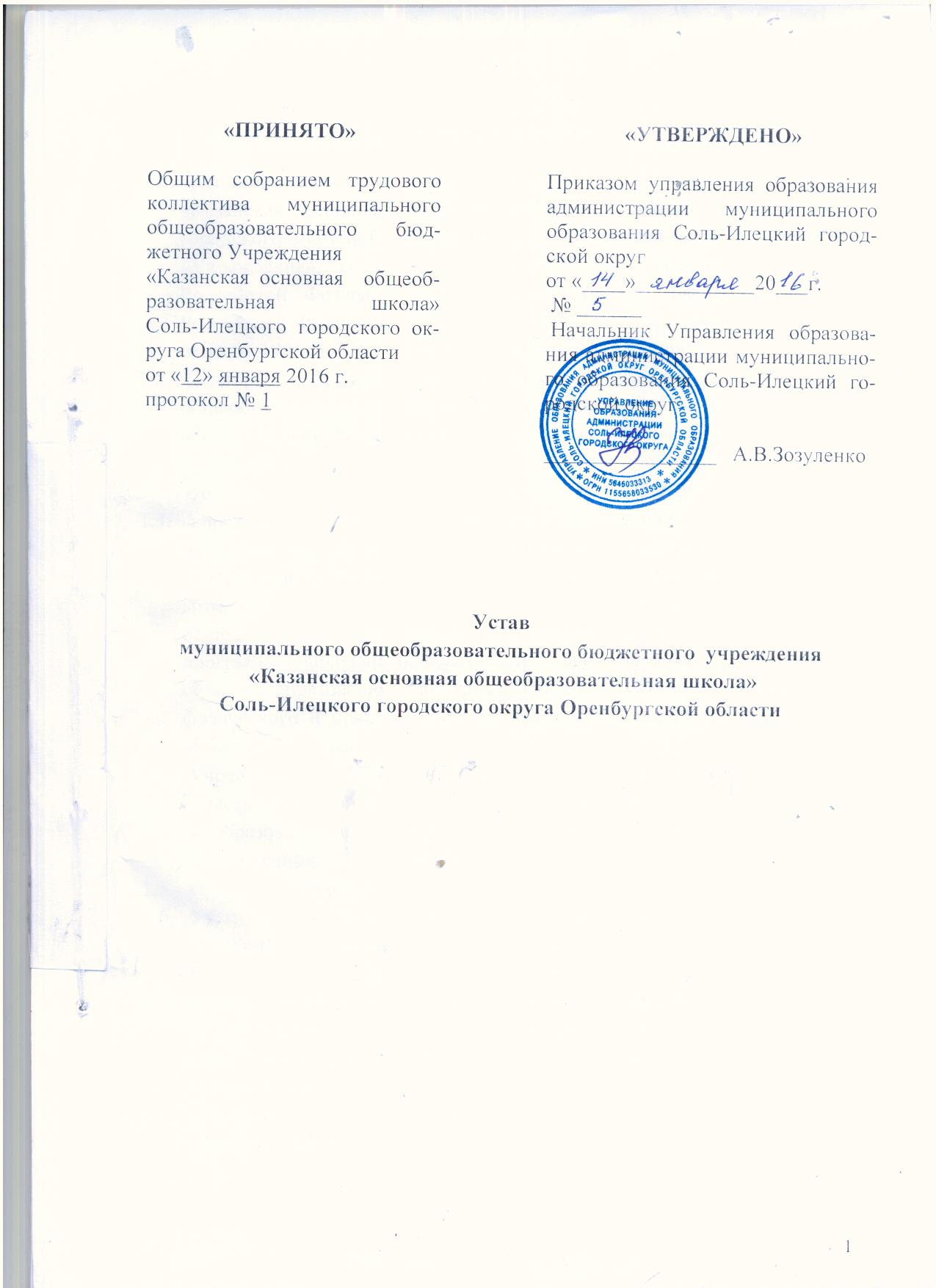 1. Общие положения Муниципальное общеобразовательное бюджетное Учреждение «Казанская основная общеобразовательная школа» Соль-Илецкого городского округа Оренбургской области, в дальнейшем именуемое «Учреждение», создано в соответствии с Гражданским кодексом Российской Федерации, Федеральным законом «Об образовании в Российской Федерации» от 29.12.2012 № 273-ФЗ, Федеральным законом от 12.01.1996 № 7-ФЗ "О некоммерческих организациях". Официальное полное наименование Учреждения: муниципальное общеобразовательное бюджетное учреждение «Казанская основная общеобразовательная школа» Соль-Илецкого городского  округа Оренбургской области. Сокращенное наименование: МОБУ «Казанская ООШ».  Учреждение  является некоммерческой организацией, осуществляющей на основании лицензии образовательную деятельность, в качестве основного вида деятельности в соответствии с целями, ради достижения которых создана, а именно: реализация прав граждан на получение общедоступного образования при реализации общеобразовательных программ дошкольного образования, начального общего, основного общего образования, а также интеллектуального, культурного, физического и нравственного развития обучающихся, их адаптации к жизни в обществе.  Учреждение – образовательная  организация, осуществляющая в качестве основной цели ее деятельности образовательную деятельность по образовательным программам дошкольного образования, начального общего, основного общего образования. Организационно-правовая форма – учреждение. Учредителем Учреждения является муниципальное образование Соль-Илецкий  городской округ Оренбургской области. Органом, осуществляющий функции и полномочия Учредителя, является Управление образования администрации муниципального образования Соль-Илецкий городской округ Оренбургской области.  Юридический адрес Учредителя: 461500, Оренбургская область, город Соль-Илецк, улица К.Маркса,6.  Учредительным документом Учреждения является Устав, утверждаемый его учредителем.  Учреждение в своей деятельности руководствуется Конституцией Российской Федерации, Федеральным Законом «Об образовании в Российской Федерации», Гражданским Кодексом Российской Федерации, указами и распоряжениями Президента Российской Федерации, постановлениями и распоряжениями Правительства Российской Федерации, нормативными актами Оренбургской области и органов местного самоуправления, решениями  управления образования,  локальными актами Учреждения и настоящим Уставом.    Учреждение является юридическим лицом с момента государственной регистрации в порядке, установленном законом о государственной регистрации юридических лиц, имеет печать со своим наименованием и угловой штамп, фирменные бланки и другие реквизиты.Учреждение имеет в оперативном управлении обособленное имущество, вправе от своего имени приобретать имущественные и неимущественные права, нести  обязанности, выступать в качестве истца и ответчика в судах.Учреждение в установленном порядке вправе открывать счета в кредитных организациях  и лицевые счета соответственно в территориальных органах Федерального казначейства.Учреждение отвечает по своим обязательствам, закрепленным за ним имуществом, за исключением недвижимого имущества и особо ценного движимого имущества, закрепленных за ним Комитетом по управлению имуществом, земельными ресурсами и экологии  или приобретенных Учреждением за счет средств, выделенных ему Учредителем на приобретение этого имущества.Учредитель и собственник имущества не несут ответственности по обязательствам Учреждения. 	Учреждение не отвечает по обязательствам Учредителя.Права юридического лица у Учреждения в части ведения уставной финансово-хозяйственной деятельности, направленной на подготовку образовательного процесса, возникают с момента его государственной регистрации.Учреждение осуществляет обучение и воспитание в интересах личности, общества, государства, обеспечивает охрану здоровья и создание благоприятных условий для разностороннего развития личности, в том числе возможности удовлетворения потребности обучающегося в самообразовании и получении дополнительного образования.В Учреждении создание и деятельность организационных структур политических партий, общественно-политических и религиозных движений и организаций (объединений) не допускаются.По инициативе обучающихся в Учреждении могут создаваться детские общественные объединения. Право на выдачу выпускникам документа об образовании возникает у Учреждения с момента государственной аккредитации, подтверждаемой соответствующим свидетельством. Учреждение проходит  Государственную аккредитацию в порядке, установленном Федеральным Законом «Об образовании в Российской Федерации».Учреждение осуществляет обучение и воспитание в интересах личности, общества, государства, обеспечивает охрану здоровья и создание благоприятных условий для разностороннего развития личности, в том числе  удовлетворения потребности обучающегося в самообразовании и получении дополнительного образования.Медицинское обслуживание обучающихся в Учреждении обеспечивается ГБУЗ «Соль-Илецкая РБ», которое наряду с администрацией и педагогическими работниками несет ответственность за проведение лечебно-профилактических мероприятий, соблюдение санитарно-гигиенических норм, режим и качество питания обучающихся, осуществляя свою деятельность согласно лицензии. Учреждение  безвозмездно предоставляет соответствующее помещение для работы медицинского персонала в соответствии с действующими нормативами. Организация питания в Учреждении возлагается на Учреждение в соответствии с действующим законодательством. В Учреждении предусмотрено помещение для питания обучающихся.Охрана труда предусматривает создание необходимых правовых условий для достижения оптимального согласования интересов сторон трудовых отношений, интересов Учреждения, а также правовое регулирование трудовых отношений и иных, непосредственно связанных с ними отношений. Деятельность Учреждения в области охраны труда регулируется Положением «Об охране труда».Учреждение может вступать в педагогические, научные и иные Российские и международные объединения, принимать участие в работе конгрессов, конференций.Учреждение самостоятельно в формировании своей структуры, может иметь в своей структуре различные структурные подразделения, позволяющие наиболее полно объединить учебную и внеучебную сферы деятельности обучающихся в условиях учебного сообщества, сформировать образовательное пространство Учреждения, способствующее реализации индивидуальных образовательных маршрутов обучающихся, объединить в единый функциональный комплекс образовательные, развивающие и оздоровительные процессы.Структурные подразделения Учреждения, не являются юридическими лицами и действуют на основании Устава Учреждения, Положения о структурных подразделениях, утвержденного руководителем Учреждения.  Место нахождения Учреждения. Фактический адрес: 461543, Оренбургская область, Соль-Илецкий район, п. Казанка пер.Школьный, д. 1. Юридический адрес: 461543, Оренбургская область, Соль-Илецкий район, п.Казанка пер.Школьный, д.1. 2. Организация деятельности Учреждения  Учреждение приобретает право на образовательную деятельность и льготы, предоставляемые законодательством  РФ, с момента выдачи ему лицензии (разрешения) на образовательную деятельность.  Учреждение проходит государственную аккредитацию в порядке, установленном действующим законодательством.  Учреждение может иметь филиалы, которые проходят регистрацию по фактическому адресу. Лицензирование и государственная аккредитация этих филиалов осуществляются в порядке, установленном для образовательного Учреждения.В соответствии с законодательством Российской Федерации они действуют на основании утвержденного директором Учреждения положения.  Руководители филиалов назначаются руководителем Учреждения и действуют на основании доверенности.  Учреждение в соответствии с законодательством Российской Федерации вправе участвовать в создании образовательных объединений в форме ассоциаций и союзов. Указанные объединения создаются в целях развития и совершенствования образования и действуют в соответствии со своими уставами.  Образовательная деятельность в Учреждении осуществляется на государственном языке Российской Федерации.Компетенция, права, обязанности и ответственность Учреждения  Учреждение обладает автономией, под которой понимается самостоятельность в осуществлении образовательной, научной, административной, финансово-экономической деятельности, разработке и принятии локальных нормативных актов в соответствии с действующим законодательством, иными нормативными правовыми актами Российской Федерации и настоящим Уставом.  Учреждение свободно в определении содержания образования, выборе учебно-методического обеспечения, образовательных технологий по реализуемым ими образовательным программам.   К компетенции Учреждения относится самостоятельное решение следующих вопросов:  разработка и принятие правил внутреннего распорядка обучающихся, правил внутреннего трудового распорядка, иных локальных нормативных актов;материально-техническое обеспечение образовательной деятельности, оборудование помещений в соответствии с государственными и местными нормами и требованиями, в том числе в соответствии с федеральными государственными образовательными стандартами, федеральными государственными требованиями, образовательными стандартами;предоставление учредителю и общественности ежегодного отчета о поступлении и расходовании финансовых и материальных средств, а также отчета о результатах самообследования;разработка и утверждение по согласованию с учредителем годовых календарных учебных графиков;установление структуры управления деятельностью Учреждения, штатного расписания, распределение должностных обязанностей, установление заработной платы работников Учреждения, в том числе надбавок и доплат к должностным окладам, порядка и размеров их премирования в соответствии с нормами трудового законодательства;прием на работу работников, заключение с ними и расторжение трудовых договоров, распределение должностных обязанностей, создание условий и организация дополнительного профессионального образования работников;разработка и утверждение образовательных программ и учебных планов Учреждения;разработка и утверждение по согласованию с Учредителем программы развития учебных курсов, предметов, дисциплин (модулей);использование и совершенствование методик образовательного процесса и образовательных технологий, в том числе дистанционных образовательных технологий. Под дистанционными образовательными технологиями понимаются образовательные технологии, реализуемые в основном с применением информационных и телекоммуникационных технологий при опосредованном (на расстоянии) или не полностью опосредованном взаимодействии учащегося и педагогического работника.Учреждение вправе использовать дистанционные образовательные технологии при всех формах получения образования в порядке, установленном федеральным органом исполнительной власти, осуществляющим функции по выработке государственной политики и нормативно-правовому регулированию в сфере образования;прием обучающихся в Учреждение;определение списка учебников в соответствии с утвержденным федеральным перечнем учебников, рекомендованных к использованию при реализации имеющих государственную аккредитацию образовательных программ начального общего, основного общего образования, а также учебных пособий, допущенных к использованию при реализации указанных образовательных программ;осуществление текущего контроля успеваемости и промежуточной аттестации обучающихся, установление их форм, периодичности и порядка проведения; индивидуальный учет результатов освоения обучающимися образовательных программ, а также хранение в архивах информации об этих результатах на бумажных и (или) электронных носителях; использование и совершенствование методов обучения и воспитания, образовательных технологий, электронного обучения;проведение самообследования, обеспечение функционирования внутренней системы оценки качества образования;создание необходимых условий для охраны и укрепления здоровья, организации питания обучающихся и работников Учреждении; создание условий для занятия обучающимися физической культурой и спортом;приобретение или изготовление бланков документов об образовании;установление требований к одежде обучающихся, если иное не установлено законодательством;содействие деятельности общественных объединений обучающихся, родителей (законных представителей) несовершеннолетних обучающихся, осуществляемой в Учреждении и не запрещенной законодательством Российской Федерации;организация научно-методической работы, в том числе организация и проведение научных и методических конференций, семинаров;разработка и принятие Устава для внесения его на утверждение;самостоятельное формирование контингента обучающихся в пределах оговоренной лицензией квоты;самостоятельное осуществление образовательного процесса в соответствии с уставом Учреждения, лицензией и свидетельством о государственной аккредитации;обеспечение создания и ведения официального сайта Учреждения в сети «Интернет». Учреждение обеспечивает открытость и доступность информации, предусмотренной законодательством Российской Федерации;привлечение для осуществления деятельности, предусмотренной Уставом Учреждения, дополнительных источников финансовых и материальных средств, в том числе и валютных средств за счет добровольных пожертвований и целевых взносов физических и юридических лиц, в том числе иностранных граждан;содействие деятельности учительских (педагогических) организаций (объединений) и методических объединений;координация в образовательном Учреждении деятельности общественных (в том числе детских и молодежных) организаций (объединений), не запрещенной законом;принятие локальных нормативных актов по основным вопросам организации и осуществления образовательной деятельности, в том числе регламентирующие:правила приема обучающихся;режим занятий обучающихся;формы, периодичность и порядок текущего контроля успеваемости и промежуточной аттестации обучающихся;порядок и основания перевода, отчисления и восстановления обучающихся, порядок оформления возникновения, приостановления и прекращения отношений между Учреждением и обучающимися и (или) родителями (законными представителями) несовершеннолетних обучающихся;порядок и формы проведения итоговой аттестации;порядок выдачи документа об образовании;создание и ведение официального сайта в сети Интернет.  Учреждение вправе вести консультационную, просветительскую деятельность, деятельность в сфере охраны здоровья граждан и иную не противоречащую целям создания деятельность, в том числе осуществлять организацию отдыха и оздоровления, обучающихся в каникулярное время (с круглосуточным или дневным пребыванием).Учреждение обязано осуществлять свою деятельность в соответствии с законодательством об образовании, в том числе:обеспечивать реализацию в полном объеме образовательных программ, соответствие качества подготовки обучающихся установленным требованиям, соответствие применяемых форм, средств, методов обучения и воспитания возрастным, психофизическим особенностям, склонностям, способностям, интересам и потребностям обучающихся; создавать безопасные условия обучения, воспитания обучающихся, их содержания в соответствии с установленными нормами, обеспечивающими жизнь и здоровье обучающихся, работников образовательной организации;соблюдать права и свободы обучающихся, родителей (законных представителей) несовершеннолетних обучающихся, работников Учреждения;предоставлять возможность получения образования иностранным гражданам и лицам без гражданства в Российской Федерации в соответствии с международными договорами Российской Федерации и настоящим Федеральным законом.Иностранные граждане обладают равными с гражданами Российской Федерации правами на получение дошкольного, начального общего, основного общего  образования на общедоступной и бесплатной основе.3.6   Учреждение обязано организовывать и проводить мероприятия по гражданской обороне.3.7. Учреждение несет ответственность в установленном законодательством Российской Федерации порядке за невыполнение или ненадлежащее выполнение функций, отнесенных к его компетенции, за реализацию не в полном объеме образовательных программ в соответствии с учебным планом, качество образования своих выпускников, а также за жизнь и здоровье обучающихся, работников Учреждения. За нарушение или незаконное ограничение права на образование и предусмотренных законодательством об образовании прав и свобод обучающихся, родителей (законных представителей) несовершеннолетних обучающихся, нарушение требований к организации и осуществлению образовательной деятельности Учреждение и его должностные лица несут ответственность в соответствии с требованиями действующего законодательства.Цели предмет и виды деятельности4.1. Учреждение осуществляет свою деятельность в соответствии с законодательством Российской Федерации, Оренбургской области, правовыми актами органов местного самоуправления  муниципального образования Соль-Илецкий городской округ и настоящим Уставом, путем выполнения работ, оказания услуг в сфере образования. 4.2.   Целями деятельности Учреждения являются:предоставление разностороннего, универсального, базового и  предпрофильного  образования;создание благоприятных условий для разностороннего развития личности, в том числе путем удовлетворения потребностей обучающихся в самообразовании и получении дополнительного образования;формирование общей культуры личности обучающихся на основе усвоения обязательного минимума содержания общеобразовательных программ, в целях успешной социализации;обучение и воспитание в интересах личности, семьи, общества и государства.подготовка граждан к самореализации в жизни посредством: развития индивидуальных творческих способностей детей; формирования разносторонне развитой личности; выявления наиболее способных и одаренных детей и создания условий, максимально благоприятных для развития их творческих способностей;подготовки обучающихся к дальнейшему продолжению образования, научно-исследовательской деятельности, творческого самообразования, занятию умственным трудом;обогащения содержания образования за счет углубления знаний в области той или иной науки, избранной отрасли знаний;разработки и внедрения новых технологий  индивидуализации обучения в условиях использования гибких, подвижных, модифицированных программ и учебных планов.4.3.  Основной целью деятельности Учреждения является создание условий для реализации гражданами гарантированного государством права на получение общедоступного и бесплатного дошкольного образования, общего образования начальной, основной ступеней. Учреждение по запросам родителей (законных представителей) и при наличии необходимых условий может реализовывать адаптированную образовательную программу для детей с ограниченными возможностями здоровья, а также для инвалидов в соответствии с индивидуальной программой реабилитации детей-инвалидов. 4.4.   Основными задачами Учреждения являются:предоставление в соответствии с муниципальным заданием бесплатного дошкольного, начального общего, основного общего образования по основным общеобразовательным программам;создание благоприятных условий для освоения обучающимися образовательных программ на основе федеральных государственных образовательных стандартов; обучения, воспитания и разностороннего развития личности, в том числе путем удовлетворения потребностей обучающихся в самообразовании и получении дополнительных общеобразовательных программ за пределами общеобразовательного минимума, определяющего статус Учреждения; для обеспечения охраны здоровья обучающихся;формирование общей культуры личности обучающихся на основе усвоения основных общеобразовательных программ, их адаптации к жизни в обществе;создание благоприятных условий, способствующих умственному, эмоциональному и физическому развитию, самоутверждению и самореализации личности; создание основы для осознанного выбора профессиональных образовательных программ и их последующего освоения; обеспечение охраны и укрепления здоровья обучающихся; воспитание чувств патриотизма, человеческого достоинства, честности, милосердия, доброты и ответственности. Для достижения поставленной цели и решения задач Учреждение осуществляет следующие виды деятельности: воспитание и обучение;удовлетворение потребностей в получении дошкольного, начального общего, основного общего образования;формирование общей культуры личности обучающихся на основе усвоения обязательного минимума содержания общеобразовательных программ, их адаптации к жизни в обществе;воспитание трудолюбия, уважения к правам и свободам человека, любви к окружающей природе, Родине, семье, формирование здорового образа жизни;создание условий, гарантирующих охрану и укрепление здоровья обучающихся;планирование, организацию проведения учебной, методической и иной деятельности;разработку и утверждение учебного плана, годового календарного графика и расписания занятий;выбор форм, средств и методов обучения и воспитания в пределах, определяемых Законом Российской Федерации «Об образовании в Российской Федерации»; выбор системы оценок, формы, порядка и периодичности промежуточной аттестации обучающихся;выбор  учебников из числа входящих в федеральный перечень учебников, рекомендуемых к использованию при реализации имеющих государственную аккредитацию образовательных программ начального общего, основного общего образования и учебных пособий, выпущенных организациями, входящими в перечень организаций, осуществляющих выпуск учебных пособий, которые допускаются к использованию при реализации имеющих государственную аккредитацию образовательных программ начального общего, основного общего образования.Учреждение вправе оказывать населению, а также юридическим лицам платные дополнительные образовательные услуги, выходящие за рамки основных образовательных программ и государственных образовательных стандартов при наличии лицензии:  обучение дополнительным образовательным программам; индивидуальное обучение по образовательным предметам; преподавание специальных курсов и циклов дисциплин, занятия с обучающимися по углубленному изучению предметов и другие услуги. Доход от указанной деятельности используется Учреждением в соответствии с уставными целями.Дополнительная образовательная программа включает в себя рабочие программы учебных курсов, предметов, дисциплин (модулей), а также программы повышенного уровня по предметам гуманитарного, физико-математического и естественнонаучного профиля, а также использование и совершенствование методик образовательного процесса и образовательных технологий, в том числе дистанционных образовательных технологий.Учреждение вправе оказывать образовательные услуги, в том числе платные: обучение детей и взрослых по дополнительным и основным образовательным программам в очно-заочных формах;проведение предметных олимпиад и других интеллектуальных соревнований;подготовка детей к поступлению в 1 класс;изучение дополнительных разделов учебных дисциплин сверх часов и сверх программы по данной дисциплине;занятия в кружках и секциях по интересам;курсы по подготовке к поступлению в высшие учебные заведения;реализация программ полифункционального образования для населения.В состав Учреждения входят:- дошкольная группа;- начальная школа;- основная школа.4.6.3. Обучение в Учреждении в рамках учебного плана и дополнительного образования, финансируемого Учредителем, ведется бесплатно. Кроме основных отделений, в Учреждении работает отделение платных образовательных услуг, деятельность которого регулируется Положением о дополнительных платных образовательных услугах, утверждаемым Советом Учреждения.4.7.  Дополнительные образовательные услуги (в том числе и платные) предоставляются по желанию родителей (законных представителей) и оформляются договором с Учреждением. Договор заключается в письменной форме в соответствии с действующим законодательством РФ.4.8.   Отказ родителей (законных представителей) обучающихся от предлагаемых образовательных услуг не может быть причиной уменьшения объема предоставляемых ему основных образовательных услуг Учреждением.4.9.  Учреждение оказывает платные дополнительные образовательные услуги на договорной основе в соответствии с действующим законодательством.4.10.  Для профилактики и предупреждения правонарушений Учреждение:осуществляет свою деятельность по профилактической работе и предупреждению правонарушений среди несовершеннолетних;выбирает модель профилактической работы с обучающимися по предупреждению правонарушений;осуществляет межведомственное взаимодействие с различными организациями;создает банк данных обучающихся, нуждающихся в социальной защите.4.11. В целях активизации и повышения эффективности работы по предупреждению и пресечению правонарушений и преступлений обучающихся, в том числе связанных с незаконным оборотом наркотических и психотропных веществ, Учреждение организует работу по осуществлению взаимодействия с правоохранительными и иными органами. Для реализации указанных целей Учреждение в пределах своей компетенции:выявляет обучающихся, совершающих правонарушения, ведет учет таких обучающихся, производит с ними индивидуальную профилактическую работу в целях оказания им педагогической, психологической социальной, медицинской, правовой помощи, предупреждения совершения ими преступлений, правонарушений и антиобщественных действий;незамедлительно информирует органы внутренних дел и иные органы о выявлении родителей (законных представителей) обучающихся и иных лиц, вовлекающих обучающихся в совершение правонарушений, о правонарушениях, совершенных обучающимися либо иными лицами на территории Учреждения;закрепляет за конкретными работниками (педагогами и др.) функции по координации работы по предупреждению и пресечению правонарушений;принимает меры по обеспечению охраны территории Учреждения, ограничению свободного входа и пребывания на территории Учреждения посторонних лиц.Учреждение также обеспечивает разработку и внедрение программ и методик, направляемых на формирование законопослушного поведения обучающихся, предупреждение и пресечение правонарушений и преступлений, организацию правовой пропаганды, информационно-просветительной работы с обучающимися и работниками Учреждения, родителями (законными представителями) обучающихся по вопросам предупреждения и пресечения правонарушений и преступлений.4.12. Право Учреждения осуществлять деятельность, на которую в соответствии с законодательством требуется специальное разрешение – лицензия, возникает у него с момента ее получения или в указанный в ней срок и прекращается по истечении срока ее действия, если иное не установлено законодательством.         Учреждение создано путем изменения типа существующего муниципального Учреждения, Учреждение вправе осуществлять предусмотренные его уставом виды деятельности на основании лицензии, а также свидетельства о государственной аккредитации, иных разрешительных документов, выданных Учреждению, до окончания срока действия таких документов.5.Компетенция учредителя5.1.  К компетенции Учредителя в области управления Учреждением относятся:1) организация предоставления общедоступного и бесплатного начального общего, основного общего образования по основным общеобразовательным программам Учреждения;2)   организация предоставления дополнительного образования детей в Учреждении;3)   утверждение Устава Учреждения, внесенных изменений и дополнений;4)   рассмотрение  и одобрение предложений руководителя Учреждения о создании и ликвидации филиалов Учреждения, об открытии и закрытии его представительств;5)   реорганизация и ликвидация Учреждения, а также изменение его типа;6)   утверждение передаточного акта или разделительного баланса;7) назначение ликвидационной комиссии и утверждение промежуточного и окончательного ликвидационных балансов;8) обеспечение содержания зданий и сооружений Учреждения, обустройство прилегающих к ним территорий;9)  учет детей, подлежащих обучению  по образовательным программам начального общего, основного общего образования;10) назначение руководителя Учреждения и прекращение его полномочий, а также заключение и прекращение трудового договора с ним, если для организации соответствующей сферы деятельности федеральными законами не предусмотрен иной порядок назначения руководителя и прекращения его полномочий и (или) заключения и прекращения трудового договора с ним;11) рассмотрение и одобрение предложений руководителя Учреждения о совершении сделок с имуществом Учреждения в случаях, если в соответствии с действующим законодательством для совершения таких сделок требуется согласие Учредителя;12)  определение средства массовой информации, в котором Учреждение ежегодно обязано опубликовывать отчеты о своей деятельности и об использовании закрепленного за ним имущества;13) осуществление контроля  деятельности Учреждения, сбор и обобщение отчетности по формам государственного статистического наблюдения, утвержденным законодательством Российской Федерации, а также формам отчетности, утвержденным Учредителем;14) заключение соглашения с Учреждением о порядке и условиях предоставления субсидии на финансовое обеспечение выполнения муниципального задания;15) решение иных вопросов, предусмотренных действующим законодательством.6.Участники образовательного процесса.6.1.  Участниками образовательного процесса в Учреждении являются обучающиеся, педагогические работники Учреждения, родители /законные представители/ обучающихся.6.2.  Учреждение обязано познакомить поступающего на обучение и / или / его родителей / законных представителей / с Уставом и другими документами, регламентирующими организацию образовательного процесса в Учреждении.6.3.  Права и обязанности обучающиеся, их родителей / законных представителей / определяются Уставом Учреждения и иными предусмотренными Уставом локальными актами. 6.4.  Дисциплина в Учреждении, осуществляющем образовательную деятельность, поддерживается на основе уважения человеческого достоинства обучающихся, педагогических работников. Применение физического и (или) психического насилия по отношению к обучающимся не допускается.6.5.    Права, обязанности и ответственность обучающихся6.5.1. Обучающиеся  обязаны:1)   добросовестно осваивать образовательную программу, выполнять индивидуальный учебный план, в том числе посещать предусмотренные учебным планом или индивидуальным учебным планом учебные занятия, осуществлять самостоятельную подготовку к занятиям, выполнять задания, данные педагогическими работниками в рамках образовательной программы;2)   выполнять требования Устава, осуществляющей образовательную деятельность, правил внутреннего распорядка и иных локальных нормативных актов по вопросам Учреждения и осуществления образовательной деятельности;3)    заботиться о сохранении и укреплении своего здоровья, стремиться к нравственному, духовному и физическому развитию и самосовершенствованию;4)    уважать честь и достоинство других обучающихся  и работников Учреждения, осуществляющего образовательную деятельность, не создавать препятствий для получения образования другими учащимися;5)   бережно относиться к имуществу Учреждения, осуществляющего образовательную деятельность. 6.5.2. За неисполнение или нарушение Устава Учреждения, осуществляющего образовательную деятельность, правил внутреннего распорядка, локальных нормативных актов по вопросам организации и осуществления образовательной деятельности к обучающимся могут быть применены меры дисциплинарного взыскания – замечание, выговор.Меры дисциплинарного взыскания не применяются к обучающимся по образовательным программам начального общего образования, а также к обучающимся с ограниченными возможностями здоровья. Не допускается применение мер дисциплинарного взыскания к обучающимся во время их болезни, каникул.  6.5.3. Обучающимся  предоставляются академические права на:1)  выбор организации, осуществляющей образовательную деятельность, формы получения образования и формы обучения после получения основного общего образования или после достижения восемнадцати лет;2)   предоставление условий для обучения с учетом особенностей их психофизического развития и состояния здоровья, в том числе получение социально-педагогической и психологической помощи, бесплатной психолого-медико-педагогической коррекции;3)   обучение по индивидуальному учебному плану, в том числе ускоренное обучение, в пределах осваиваемой образовательной программы в порядке, установленном локальными нормативными актами;4)   выбор факультативных и элективных (избираемых в обязательном порядке) учебных предметов, курсов, дисциплин (модулей) из перечня, предлагаемого Учреждением (после получения основного общего образования);5)   освоение наряду с учебными предметами, курсами, дисциплинами (модулями) по осваиваемой образовательной программе любых других учебных предметов, курсов, дисциплин (модулей), преподаваемых в Учреждении.6)    уважение человеческого достоинства, защиту от всех форм физического и психического насилия, оскорбления личности, охрану жизни и здоровья;7)   свободу совести, информации, свободное выражение собственных взглядов и убеждений;8)    каникулы - плановые перерывы при получении образования для отдыха и иных социальных целей в соответствии с законодательством об образовании и календарным учебным графиком;9)    перевод в другую образовательную организацию, реализующую образовательную программу соответствующего уровня, в порядке, предусмотренном федеральным органом исполнительной власти, осуществляющим функции по выработке государственной политики и нормативно-правовому регулированию в сфере образования;10)  участие в управлении образовательным Учреждением в порядке, установленном его Уставом;11) ознакомление со свидетельством о государственной регистрации, с уставом, с лицензией на осуществление образовательной деятельности, со свидетельством о государственной аккредитации, с учебной документацией, другими документами, регламентирующими организацию и осуществление образовательной деятельности в образовательном Учреждении;12)  бесплатное пользование библиотечно-информационными ресурсами, учебной, базой образовательного Учреждения;13)  развитие своих творческих способностей и интересов, включая участие в конкурсах, олимпиадах, выставках, смотрах, физкультурных мероприятиях, спортивных мероприятиях, в том числе в официальных спортивных соревнованиях, и других массовых мероприятиях;14)  поощрение за успехи в учебной, физкультурной, спортивной, общественной, научной, научно-технической, творческой, экспериментальной и инновационной деятельности;15)  обеспечение питанием в случаях и в порядке, которые установлены федеральными законами, законами субъектов Российской Федерации. 16) посещение по своему выбору мероприятий, которые проводятся в Учреждении,  и не предусмотрены учебным планом, в порядке, установленном локальными нормативными актами.       Принуждение обучающихся, воспитанников к вступлению в общественные объединения, в том числе в политические партии, а также принудительное привлечение их к деятельности этих объединений и участию в агитационных кампаниях и политических акциях не допускается.17)  иные академические права, предусмотренные настоящим Федеральным законом, иными нормативными правовыми актами Российской Федерации, локальными нормативными актами.6.6.   Права, обязанности и ответственность родителей (законных представителей) несовершеннолетних обучающихся6.6.1. Родители (законные представители) несовершеннолетних обучающихся имеют преимущественное право на обучение и воспитание детей перед всеми другими лицами. Они обязаны заложить основы физического, нравственного и интеллектуального развития личности ребенка.6.6.2. Органы государственной власти и органы местного самоуправления, образовательное Учреждение оказывают помощь родителям (законным представителям) несовершеннолетних обучающихся в воспитании детей, охране и укреплении их физического и психического здоровья, развитии индивидуальных способностей и необходимой коррекции нарушений их развития.6.6.3. Родители (законные представители) несовершеннолетних обучающихся имеют право:1)    выбирать до завершения получения ребенком основного общего образования с учетом мнения ребенка, а также с учетом рекомендаций психолого-медико-педагогической комиссии формы получения образования и формы обучения, язык, факультативные и элективные учебные предметы, курсы, дисциплины (модули) из перечня, предлагаемого Учреждением;2)   знакомиться с Уставом Учреждения, лицензией на осуществление образовательной деятельности, со свидетельством о государственной аккредитации, с учебно-программной документацией и другими документами, регламентирующими организацию и осуществление образовательной деятельности;3)    знакомиться с содержанием образования, используемыми методами обучения и воспитания, образовательными технологиями, а также с оценками успеваемости своих детей;4)    защищать права и законные интересы обучающихся;5)   получать информацию о всех видах планируемых обследований (психологических, психолого-педагогических) обучающихся, давать согласие на проведение таких обследований или участие в таких обследованиях, отказаться от их проведения или участия в них, получать информацию о результатах проведенных обследований обучающихся;6)   принимать участие в управлении Учреждения в форме, определяемой Уставом7)   присутствовать при обследовании детей психолого-медико-педагогической комиссией, обсуждении результатов обследования и рекомендаций, полученных по результатам обследования, высказывать свое мнение относительно предлагаемых условий для организации обучения и воспитания детей.8)   в целях защиты своих прав обучающиеся, родители (законные представители) несовершеннолетних обучающихся самостоятельно или через своих представителей вправе:направлять в органы управления, обращения о применении к работникам Учреждения, нарушающим и (или) ущемляющим права обучающихся, родителей (законных представителей) несовершеннолетних обучающихся, дисциплинарных взысканий. Такие обращения подлежат обязательному рассмотрению указанными органами с привлечением обучающихся, родителей (законных представителей) несовершеннолетних обучающихся;обращаться в комиссию по урегулированию споров между участниками образовательных отношений, в том числе по вопросам о наличии или об отсутствии конфликта интересов педагогического работника.6.6.4. Родители (законные представители) несовершеннолетних обучающихся обязаны:1)   обеспечить получение детьми общего образования;2)  соблюдать правила внутреннего распорядка Учреждения, требования локальных нормативных актов, которые устанавливают режим занятий обучающихся, порядок регламентации образовательных отношений между и обучающимися и (или) их родителями (законными представителями) и оформления возникновения, приостановления и прекращения этих отношений;3)   уважать честь и достоинство обучающихся и работников Учреждения.4)  иные права и обязанности родителей (законных представителей) несовершеннолетних обучающихся устанавливаются настоящим Федеральным законом, иными федеральными законами.6.6.5. За неисполнение или ненадлежащее исполнение обязанностей родители (законные представители) несовершеннолетних обучающихся несут ответственность, предусмотренную законодательством Российской Федерации.6.7.  Права, обязанности и ответственность педагогических, руководящих и иных работников Учреждения6.7.1. Право на занятие педагогической деятельностью имеют лица, имеющие среднее профессиональное или высшее образование и отвечающие квалификационным требованиям, указанным в квалификационных справочниках, и (или) профессиональным стандартам.6.7.2. Академические права и свободы,  должны осуществляться с соблюдением прав и свобод других участников образовательных отношений, требований законодательства Российской Федерации, норм профессиональной этики педагогических работников, закрепленных в локальных нормативных актах организации, осуществляющей образовательную деятельность.6.7.3. Педагогические работники пользуются следующими академическими правами и свободами:1) свобода преподавания, свободное выражение своего мнения, свобода от вмешательства в профессиональную деятельность;2) свобода выбора и использования, педагогически обоснованных форм, средств, методов обучения и воспитания;3)  право на творческую инициативу, разработку и применение авторских программ и методов обучения и воспитания в пределах реализуемой образовательной программы, отдельного учебного предмета, курса, дисциплины (модуля);4)  право на выбор учебников, учебных пособий, материалов и иных средств обучения и воспитания в соответствии с образовательной программой и в порядке, установленном законодательством об образовании;5)  право на участие в разработке образовательных программ, в том числе учебных планов, календарных учебных графиков, рабочих учебных предметов, курсов, дисциплин (модулей), методических материалов и иных компонентов образовательных программ;6)  право на осуществление научной, научно-технической, творческой, исследовательской деятельности, участие в экспериментальной и международной деятельности, разработках и во внедрении инноваций;7)   право на бесплатное пользование библиотеками и информационными ресурсами, а также доступ в порядке, установленном локальными нормативными актами организации, осуществляющей образовательную деятельность, к информационно-телекоммуникационным сетям и базам данных, учебным и методическим материалам, материально-техническим средствам обеспечения образовательной деятельности, необходимым для качественного осуществления педагогической, научной или исследовательской деятельности в организациях, осуществляющих образовательную деятельность;8)  право на участие в управлении образовательной организацией, в том числе в коллегиальных органах управления, в порядке, установленном уставом этой организации;9)  право на участие в обсуждении вопросов, относящихся к деятельности образовательной организации, в том числе через органы управления и общественные организации;10) право на объединение в общественные профессиональные организации в формах и в порядке, которые установлены законодательством Российской Федерации;11) право на обращение в комиссию по урегулированию споров между участниками образовательных отношений;12) право на защиту профессиональной чести и достоинства, на справедливое и объективное расследование нарушения норм профессиональной этики педагогических работников.13) право на сокращенную продолжительность рабочего времени;14) право на дополнительное профессиональное образование по профилю педагогической деятельности не реже чем один раз в три года;15) право на ежегодный основной удлиненный оплачиваемый отпуск, продолжительность которого определяется Правительством Российской Федерации;16) право на длительный отпуск сроком до одного года не реже чем через каждые десять лет непрерывной педагогической работы в порядке, установленном федеральным органом исполнительной власти, осуществляющим функции по выработке государственной политики и нормативно-правовому регулированию в сфере образования;17) право на досрочное назначение трудовой пенсии по старости в порядке, установленном законодательством Российской Федерации.6.7.3. В рабочее время педагогических работников в зависимости от занимаемой должности включается учебная, воспитательная работа, индивидуальная работа с обучающимися, научная, творческая и исследовательская работа, а также другая педагогическая работа, предусмотренная трудовыми (должностными) обязанностями и (или) индивидуальным планом, - методическая, подготовительная, организационная, диагностическая, работа по ведению мониторинга, работа, предусмотренная планами воспитательных, физкультурно-оздоровительных, спортивных, творческих и иных мероприятий, проводимых с обучающимися. Конкретные трудовые (должностные) обязанности педагогических работников определяются трудовыми договорами (служебными контрактами) и должностными инструкциями. 6.7.4. Режим рабочего времени и времени отдыха педагогических работников определяется коллективным договором, правилами внутреннего трудового распорядка, иными локальными нормативными актами трудовым договором, графиками работы и расписанием занятий в соответствии с требованиями трудового законодательства и с учетом особенностей, установленных федеральным органом исполнительной власти, осуществляющим функции по выработке государственной политики и нормативно-правовому регулированию в сфере образования.6.7.5. Педагогическим работникам образовательных организаций, участвующим по решению уполномоченных органов исполнительной власти в проведении единого государственного экзамена в рабочее время и освобожденным от основной работы на период проведения единого государственного экзамена, предоставляются гарантии и компенсации, установленные трудовым законодательством и иными актами, содержащими нормы трудового права. 6.7.6. Педагогические работники обязаны:1)  осуществлять свою деятельность на высоком профессиональном уровне, обеспечивать в полном объеме реализацию преподаваемых учебных предмета, курса, дисциплины (модуля) в соответствии с утвержденной рабочей программой;2)  соблюдать правовые, нравственные и этические нормы, следовать требованиям профессиональной этики;3)  уважать честь и достоинство обучающихся и других участников образовательных отношений;4)  развивать у обучающихся познавательную активность, самостоятельность, инициативу, творческие способности, формировать гражданскую позицию, способность к труду и жизни в условиях современного мира, формировать у обучающихся культуру здорового и безопасного образа жизни;5)  применять педагогически обоснованные и обеспечивающие высокое качество образования формы, методы обучения и воспитания;6)  учитывать особенности психофизического развития обучающихся и состояние их здоровья, соблюдать специальные условия, необходимые для получения образования лицами с ограниченными возможностями здоровья, взаимодействовать при необходимости с медицинскими организациями;7)  систематически повышать свой профессиональный уровень;8)  проходить аттестацию на соответствие занимаемой должности в порядке, установленном законодательством об образовании;9)   проходить в соответствии с трудовым законодательством предварительные при поступлении на работу и периодические медицинские осмотры, а также внеочередные медицинские осмотры по направлению работодателя;10) проходить в установленном законодательством Российской Федерации порядке обучение и проверку знаний и навыков в области охраны труда;11) соблюдать Устав Учреждения,  правила внутреннего трудового распорядка.6.7.7.  Педагогическим работникам запрещается использовать образовательную деятельность для политической агитации, принуждения обучающихся к принятию политических, религиозных или иных убеждений либо отказу от них, для разжигания социальной, расовой, национальной или религиозной розни, для агитации, пропагандирующей исключительность, превосходство либо неполноценность граждан по признаку социальной, расовой, национальной, религиозной или языковой принадлежности, их отношения к религии, в том числе посредством сообщения, обучающимся недостоверных сведений об исторических, о национальных, религиозных и культурных традициях народов, а также для побуждения обучающихся к действиям, противоречащим Конституции Российской Федерации.6.7.8. Педагогические работники несут ответственность за неисполнение или ненадлежащее исполнение возложенных на них обязанностей в порядке и в случаях, которые установлены федеральными законами. Неисполнение или ненадлежащее исполнение педагогическими работниками обязанностей,  учитывается при прохождении ими аттестации.6.7. 9. Аттестация педагогических работников проводится в целях подтверждения соответствия педагогических работников занимаемым ими должностям на основе оценки их профессиональной деятельности и по желанию педагогических работников в целях установления квалификационной категории. Проведение аттестации педагогических работников в целях подтверждения соответствия педагогических работников занимаемым ими должностям осуществляется один раз в пять лет на основе оценки их профессиональной деятельности аттестационными комиссиями. 6.8. Иные работники образовательных организаций6.8.1. В образовательном Учреждении  наряду с должностями педагогических работников, предусматриваются должности инженерно-технических, административно-хозяйственных, производственных, учебно-вспомогательных, медицинских и иных работников, осуществляющих вспомогательные функции.6.8.2. Права, обязанности и ответственность работников образовательного Учреждения, устанавливаются законодательством Российской Федерации, Уставом, правилами внутреннего трудового распорядка и иными локальными нормативными актами, должностными инструкциями и трудовыми договорами.7. Организация образовательного процесса7.1. Учреждение создает условия для реализации гражданами Российской Федерации гарантированного государством права на получение общедоступного и бесплатного основного общего образования. Учреждение осуществляет образовательный процесс в соответствии с уровнями общеобразовательных программ  образования:  дошкольное образование обеспечивает основную общеобразовательную программу дошкольного образования в дошкольной группе полного дня. Дошкольное образование является базой для получения начального общего образования.     начальное общее образование (нормативный срок освоения - 4 года)                                                                                                                           обеспечивает  развитие обучающихся, овладение ими чтением, письмом, счетом, основными умениями и навыками учебной деятельности, элементами теоретического мышления, простейшими навыками самоконтроля учебных действий, культурой поведения и речи, основами личной гигиены и здорового образа жизни.        Начальное общее образование является базой для получения основного                           общего образования.основное общее образование (нормативный срок освоения - 5 лет)  обеспечивает освоение обучающимися общеобразовательных программ основного общего образования, условия для становления и формирования личности обучающегося, развития его склонностей, интересов и способности к социальному самоопределению и продолжению образования в рамках профильного. Основное общее образование является базой для получения среднего общего образования, среднего профессионального образования.В дополнение к обязательным предметам вводятся предметы для организации обучения по выбору обучающихся, направленные на реализацию интересов, способностей и возможностей личности.Учреждение осуществляет образовательную деятельность по имеющим государственную аккредитацию образовательным программам, разрабатывает образовательные программы в соответствии с федеральными государственными образовательными стандартами и с учетом соответствующих примерных основных образовательных программ.8. Управление Учреждением8.1.  Управление Учреждением осуществляется на основе сочетания принципов единоначалия и коллегиальности.8.2.   Единоличным исполнительным органом Учреждения является его руководитель (директор), который осуществляет текущее руководство деятельностью Учреждением: 1)  К компетенции директора Учреждения относятся вопросы осуществления текущего руководства деятельностью Учреждения, за исключением вопросов, отнесенных законодательством или Уставом к компетенции Учредителя и Управляющего совета.2)   Директор Учреждения осуществляет свою деятельность на основании заключенного с Учредителем трудового договора.3)   Директор Учреждения   подотчетен в своей деятельности Учредителю 4)   Директор Учреждения действует от имени Учреждения без доверенности, представляет его интересы во всех органах и организациях, совершает сделки от его имени, утверждает штатное расписание Учреждения, план его финансово-хозяйственной деятельности и т.д., издает регламентирующие деятельность Учреждения локальные нормативные акты, приказы обязательные для исполнения всеми работниками Учреждения.5)   Директор Учреждения несет ответственность за руководство образовательной, научной, воспитательной работой и организационно-хозяйственной деятельностью образовательной организации.8.3.   В Учреждении формируются коллегиальные органы управления, к которым относятся:Общее собрание трудового коллектива Учреждения,Педагогический совет, Управляющий Совет, Совет родителей.  В целях учета мнения обучающихся, родителей (законных представителей) несовершеннолетних обучающихся и педагогических работников по вопросам управления Учреждением и при принятии Учреждением локальных нормативных актов, затрагивающих их права и законные интересы, по инициативе обучающихся, родителей (законных представителей) несовершеннолетних обучающихся и педагогических работников в Учреждении: создаются советы обучающихся, советы родителей (законных представителей) несовершеннолетних обучающихся;действуют профессиональные союзы обучающихся и (или) работников Учреждения.8.3.1. К исключительной компетенции общего собрания трудового коллектива Учреждения относятся:    принятие «Правил внутреннего трудового распорядка» Учреждения по представлению директора Учреждения;     рассмотрение и принятие устава Учреждения, изменений и дополнений к нему с последующим направлением на утверждение учредителю;    принятие решения о необходимости заключения коллективного договора;    образование органа общественной самодеятельности - Совета трудового коллектива - для ведения коллективных переговоров с администрацией Учреждения по вопросам заключения, изменения, дополнения коллективного договора и контроля за его выполнением;    заслушивание ежегодного отчета Совета трудового коллектива и администрации Учреждения о выполнении коллективного трудового договора;     определение численности и срока полномочий Комиссии по трудовым спорам Учреждения, избрание ее членов;    выдвижение коллективных требований работников Учреждения и избрание полномочных представителей для участия в разрешении коллективного трудового спора;     иные вопросы, решение которых отнесено к компетенции Совета трудового коллектива в соответствии с действующим законодательством.Общее собрание созывается не реже одного раза в год. Оно правомочно, если на общем собрании присутствует не менее 2/3 работников Учреждения. Решение принимается открытым голосованием, если за него проголосовало большинство присутствующих на общем собрании.8.3.2. В целях развития и совершенствования учебно-воспитательного процесса, повышения профессионального мастерства и творческого роста учителей и воспитателей в Учреждении действует Педагогический совет – коллегиальный орган, объединяющий всех педагогических работников Учреждения, включая совместителей. 1) Педагогический совет под председательством директора Учреждения:обсуждает и производит выбор различных вариантов содержания образования: программ из соответствующих федеральному государственному стандарту общего образования, определяет список учебников из утвержденных федеральных перечней учебников, рекомендованных (допущенных) к использованию в образовательном процессе, а также учебных пособий, допущенных к использованию в образовательном процессе;рассматривает состояние итогов учебной работы Учреждения, результатов промежуточной и итоговой государственной аттестации, мер и мероприятий по их подготовке и проведению, мер по устранению отчисления обучающихся;рассматривает состояние и итоги воспитательной работы, дисциплины обучающихся, заслушивает отчеты работы классных руководителей и других работников;рассматривает состояние и итоги методической работы, включая деятельность методического совета, совершенствование педагогических и информационных технологий, методов и средств обучения по реализуемым формам обучения;определяет порядок формирования предметных методических объединений (МО), периодичности проведения их заседаний, полномочия, заслушивает и обсуждает опыт работы в области авторских программ, учебников, учебных и методических пособий;организует работы по повышению квалификации педагогических работников, развитию их творческих инициатив по использованию и совершенствованию методик образовательного процесса и образовательных технологий, в том числе дистанционных образовательных технологий;принимает решение о форме проведения промежуточной аттестации, определяет учебные предметы, по которому она проводится;принимает решения о допуске обучающихся к итоговой аттестации, переводе обучающихся в следующий класс, условном переводе в следующий класс, выпуске из Учреждения, а также по согласованию с родителями (законными представителями) о повторном обучении в том же классе, переводе в классы компенсирующего обучения или продолжении обучения в иных формах;может принимать решение об объявлении конкурса на замещение педагогических должностей и утверждать его условия.2)  Педагогический совет выбирает из своего состава секретаря, который ведет протоколы. Протоколы педагогических советов подписываются председателем и секретарем.3)  Педагогический совет Учреждения созывается директором по мере надобности, но не реже четырех раз в год. Внеочередные заседания Педагогического совета проводятся по требованию не менее одной трети его состава.4)  Решение Педагогического совета считается правомочным, если на его заседании присутствовало не менее двух третей педагогических работников и за решение проголосовало более половины присутствовавших. При равном количестве голосов решающим является голос председателя Педагогического совета Учреждения. Процедура голосования определяется Педагогическим советом Учреждения. Решения Педагогического совета реализуются приказами директора Учреждения.8.3.3.     Совет родителей создается в целях содействия Учреждению в осуществлении воспитания и обучения обучающихся. 1)  Совет родителей Учреждения избирается сроком на один год на общем собрании родителей простым большинством голосов. Из состава Родительского комитета избирается председатель и секретарь. Количество членов Родительского комитета определяется общим собранием родителей, но не менее одного представителя от каждого класса.2)   Задачами Родительского комитета являются:всемерное укрепление связи между семьей и Учреждением в целях установления единства воспитательного влияния на детей педагогического коллектива и семьи;привлечение родителей к активному участию в жизни Учреждения и организации учебно-воспитательного процесса;участие в организации психолого-педагогического просвещения родителей;помощь в совершенствовании материально-технической базы Учреждения.8.3.4. Управляющий Совет Учреждения  Управляющий Совет имеет управленческие полномочия по решению ряда важных вопросов функционирования и развития Учреждения, определенные настоящим Уставом. Управляющий совет является высшим органом самоуправления Управления, так как он представляет интересы всех групп участников образовательного процесса, то есть обучающимся, родителей (законных представителей) и работников Учреждения. К компетенции Управляющего Совета Учреждения относится: утверждение по представлению педагогического совета компонента образовательного Учреждения государственного образовательного стандарта основного общего образования (« школьного компонента»); внесение изменений и дополнений в Устав Учреждения с последующим представлением Учредителю для утверждения;утверждение « Правил поведения обучающихся в Учреждении»;согласование выбора учебников из числа рекомендуемых (допущенных) Министерством образования и науки РФ по представлению педагогического совета; решение о введении единой в период занятий формы одежды для обучающихся; утверждение положения « Об Управляющем Совете Учреждения»;утверждение положения « О Совете родителей Учреждения», «О   родительских собраниях»;рассмотрение жалоб и заявлений обучающихся, родителей (законных представителей) на действия (бездействия) педагогического и административного персонала Учреждения, защита прав и законных интересов участников образовательного процесса Учреждения;содействие привлечению внебюджетных средств для обеспечения деятельности и развития Учреждения, определения направлений и порядка их расходования; осуществление контроля за соблюдением здоровых и безопасных условий обучения и воспитания в Учреждении.     Учредителем назначаются сроки выборов первого состава  членов Управляющего Совета, представитель Учредителя в Управляющем Совете и должностное лицо, ответственное за проведение выборов первого состава членов Управляющего Совета. Ответственное за проведение выборов должностное лицо формирует из числа всех категорий участников образовательного процесса избирательную комиссию и совместно с ней обеспечивает проведение соответствующих собраний различных категорий участников образовательного процесса, а также для осуществления выборов первого состава членов Управляющего Совета и оформления их протоколов.  Директор Учреждения в трехдневный срок после получения протоколов избирательных собраний и списка избирательных членов Управляющего Совета издает приказ, в котором объявляет этот список, назначает дату первого заседания Управляющего Совета, о чем извещает Учредителя.     После первого заседания Управляющий Совет направляет список членов Управляющего совета в Учреждении. Решение Учредителя является основанием для выдачи от его лица членам Управляющего Совета удостоверений, заверяемых Учредителем.   Учредитель вправе оспорить избранный состав Управляющего Совета только по причине нарушения порядка и процедур выборов.      Решения и протоколы заседаний  Управляющего Совета включаются в номенклатуру дел Учреждения и доступны для ознакомления всем участникам образовательного процесса Учреждения.      Права и обязанности членов Управляющего совета, регламент его работы, другие вопросы функционирования Управляющего Совета определяются Положением «Об Управляющем Совете Учреждения».     Заседания Управляющего Совета проводится по мере необходимости, но не реже одного раза в три месяца. Внеочередные заседания назначаются по инициативе Председателя, по требованию директора Учреждения, представителя учредителя, заявлению членов Управляющего Совета, подписанному не менее чем 25% списочного состава Совета.       В период между заседаниями Управляющий Совет создает постоянные и временные комиссии. Управляющий Совет определяет структуру и количественный состав комиссий, назначает из числа членов Управляющего Совета их председателя, определяет цели и задачи, функции, персональный состав и регламент работы комиссий. В комиссию могут входить с их согласия любые лица, которых Управляющий Совет сочтет подходящими для целей комиссии.  Постоянные комиссии создаются по основным направлениям деятельности Управляющего Совета. Временные комиссии создаются для подготовки отдельных вопросов деятельности Учреждения, входящих в компетенцию Управляющего Совета.   Комиссии принимают предложения по любым вопросам их деятельности, которые имеют рекомендательный характер.   В случае досрочного выбывания или вывода члена Управляющего Совета из его состава Совет совместно с администрацией Учреждения принимает меры к замещению вакансий в порядке, предусмотренном соответственно для его избрания или кооптации. Довыборы и/или кооптация новых членов осуществляется в сроки, определяемые Управляющим Советом, с соблюдением установленного порядка и процедур.    9. Имущество и финансовое обеспечение образовательной                деятельности9.1.  Финансирование Учреждения осуществляется на основе нормативов финансирования образовательных учреждений, установленных органами государственной власти Оренбургской  области и органами местного самоуправления муниципального образования Соль-илецкий городской округ.9.2. Учреждение не вправе без согласия Учредителя и собственника имущества распоряжаться недвижимым  имуществом и особо ценным движимым имуществом, закрепленным за ним или приобретенным за счет выделенных ему Учредителем средств на приобретение этого имущества. 9.3.  Источниками формирования имущества и финансовых ресурсов Учреждения являются:финансовое обеспечение в виде субсидий в соответствии с заданием Учредителя (органа осуществляющего функции и полномочия Учредителя), бюджетных инвестиций и субсидий на иные цели;имущество, переданное Учреждению уполномоченным органом администрации муниципального образования Соль – Илецкого городского округа;средства родителей (законных представителей)  в виде  добровольных пожертвований и целевых взносов других физических и юридических лиц;доходы от приносящей доход деятельности, не запрещённой законодательством Российской Федерации и не приносящей ущерб основной уставной деятельности Учреждения;другие источники в соответствии с действующим законодательством. Привлечение Учреждением дополнительных средств не влечет за собой снижение нормативов его бюджетного финансирования.9.4.  Учреждение отвечает по своим обязательствам всем находящимся у него на праве оперативного управления имуществом, как закрепленным за ним собственником имущества, так и приобретенным за счет доходов, полученных от приносящей доход деятельности, за исключением особо ценного движимого имущества, закрепленного за Учреждением собственником этого имущества или приобретенного Учреждением за счет выделенных собственником имущества средств, а также недвижимого имущества. При этом собственник имущества Учреждения не несет ответственность по обязательствам Учреждения.9.5.  Имущество закрепляется на праве оперативного управления, собственником которого является Российская Федерация, Оренбургская область, Муниципальное образование Соль – Илецкий городской округ. Учреждение не вправе распоряжаться недвижимым имуществом и особо ценным движимым имуществом, закрепленным за ним собственником или приобретенным за счет средств, выделенных ему на это собственником. Остальным имуществом, находящимся у него на праве оперативного управления, Учреждение вправе распоряжаться самостоятельно. Земельный участок необходимый для выполнения Учреждением своих уставных задач, предоставляется ему на праве постоянного (бессрочного) пользования.9.6.  Учреждение ведет налоговый учет, оперативный бухгалтерский учет и статистическую отчетность о результатах хозяйственной и иной деятельности в порядке, установленном законодательством.9.7.  Источниками формирования имущества и финансовых ресурсов Учреждения являются:бюджетные ассигнования, субсидии  и другие поступления от учредителя в соответствии с утвержденным муниципальным заданием;имущество, закрепленное собственником или уполномоченным им органом в установленном порядке;имущество, приобретенное за счет бюджетных средств, выделенных Учреждению;внебюджетные средства;безвозмездные или благотворительные взносы, пожертвования организаций и граждан;доход от оказания платных дополнительных образовательных услуг;иные источники в соответствии с законодательством Российской Федерации.9.8. Имущество и средства Учреждения отражаются на его балансе и используются для достижения целей, определенных его Уставом. Недвижимое имущество, закрепленное за Учреждением или приобретенное за счет средств, выделенных ему Учредителем на приобретение этого имущества, а также находящееся у Учреждения особо ценное движимое имущество подлежит обособленному учету в установленном порядке.9.9.  Учреждение вправе осуществлять деятельность за счет средств физических и (или) юридических лиц по договорам об оказании платных образовательных услуг. Платные образовательные услуги представляют собой осуществление образовательной деятельности по заданиям и за счет средств физических и (или) юридических лиц по договорам об оказании платных образовательных услуг. Доход от оказания платных образовательных услуг используется Учреждением в соответствии с уставными целями.9.9.1. Платные образовательные услуги не могут быть оказаны вместо образовательной деятельности, финансовое обеспечение которой осуществляется за счет бюджетных ассигнований федерального бюджета, бюджетов субъектов Российской Федерации, местных бюджетов. Средства, полученные Учреждением, осуществляющим образовательную деятельность, при оказании таких платных образовательных услуг, возвращаются оплатившим эти услуги лицам.9.9.2. Платные образовательные услуги в Учреждении могут быть обучающие, развивающие, организационные и оздоровительные.9.9.2.1. К обучающим и развивающим платным образовательным  услугам Учреждения относятся:1)  реализация образовательных программ за пределами основных образовательных программ, определяющих статус Учреждения, при условии, что данные программы не финансируются из бюджета;2)   занятия по углубленному изучению предметов за рамками учебного плана и реализуемых основных и дополнительных общеобразовательных программ;3)   репетиторские услуги для обучающихся, не обучающихся в данном Учреждении;4) кружки, секции, где реализуются общеобразовательные (дополнительные) программы, при условии, что данные программы не финансируются из бюджета;5)  индивидуальное и групповое обучение по программам дошкольного образования детей, посещающих Учреждение, реализующее основную общеобразовательную программу дошкольного образования, а также программы адаптации детей к условиям школьной жизни;6)  обучение детей дошкольного возраста по дополнительным программам физкультурно-спортивной направленности.9.9.2.2. К организационным платным услугам относится улучшение условий и организации:1)  различных мероприятий, сопутствующих образовательному процессу, в том числе семинаров, конференций, круглых столов;2)  соревнований, конкурсов;3)  работы по запросам родителей групп продленного дня;4)  полиграфические услуги.9.9.2.3. К оздоровительным платным услугам относятся занятия и мероприятия, обеспечивающие укрепление здоровья:1)   спортивно-оздоровительные услуги населению, предприятиям, Учреждениям и организациям по видам спорта;2)  организация и проведение соревнований (мероприятий) сторонним организациям на договорной основе.9.10.   Порядок организации платных дополнительных образовательных услуг:проведение маркетингового исследования спроса на дополнительные образовательные услуги и определение предполагаемого контингента воспитанников;создание условий для предоставления платных дополнительных образовательных услуг с учетом требований к организации образовательного процесса;получение лицензии на осуществление тех видов платных дополнительных образовательных услуг, которые организуются в образовательном учреждении;заключение договоров с заказчиком на оказание услуг с указанием характера оказываемых услуг, срока действия договора, размера и условий оплаты, а также иных условий;на основании заключенных договоров издание приказа об организации работы Учреждения по оказанию платных дополнительных образовательных услуг, предусматривающего учебные планы, штатное расписание, смету затрат, ставки работников подразделений, занятых оказанием платных дополнительных образовательных услуг, график работы сотрудников;заключение трудовых соглашений с сотрудниками или договора подряда с временным трудовым коллективом на выполнение платных дополнительных образовательных услуг.9.11.   Учреждение имеет право в установленном порядке:заключать договоры с Учреждениями, организациями, предприятиями и физическими лицами на предоставление работ и услуг и в соответствии с видами деятельности Учреждения;привлекать для осуществления своей деятельности на экономически выгодной договорной основе другие Учреждения, организации, предприятия и физических лиц;приобретать или арендовать при осуществлении своей деятельности основные и оборотные средства за счет имеющихся у него финансовых ресурсов, временной финансовой помощи и получаемых для этих целей ссуд и кредитов по согласованию с учредителями;планировать свою деятельность и определять перспективы развития по согласованию с учредителями;создавать по согласованию с учредителями обособленные подразделения (филиалы, представительства) без прав юридического лица.9.12. Ревизии деятельности Учреждения осуществляют ревизионная комиссия, назначаемая учредителем, а также налоговые и другие органы в пределах их компетенции и в порядке, установленном законодательством.9.13. Учреждение может проводить благотворительные мероприятия, аукционы и другие аналогичные мероприятия в порядке, установленном законодательством.9.14. При ликвидации Учреждения его имущество может быть направлено на цели развития муниципального образования Соль-Илецкий городской округ Оренбургской области.10. Охрана труда10.1. Деятельность Учреждения в области охраны труда и обеспечения безопасности образовательного процесса регламентируется законодательными и иными нормативными и правовыми актами Российской Федерации, должностными обязанностями работников и инструкциями по охране труда и обеспечению безопасности образовательного процесса.10.2. Система управления охраной труда и обеспечением безопасности образовательного процесса направлена на обеспечение охраны труда и здоровья работников и обучающихся в процессе их  трудовой и образовательной деятельности, профилактику травматизма, профессиональной заболеваемости и несчастных случаев.Директор в соответствии с действующим трудовым законодательством  Российской Федерации обязан:обеспечить работникам Учреждения здоровые и безопасные условия труда;обеспечить Учреждение  надлежащим санитарно-бытовым обслуживанием работников;обеспечивать режим труда и отдыха работников, проверку знаний работниками норм, правил, инструкций по охране труда;информировать работников о состоянии условий и охраны труда на рабочих местах, о существующем риске повреждения здоровья и полагающихся работникам средствах индивидуальной защиты, компенсациях и льготах;принимать необходимые меры, направленные на сохранение жизни и здоровья работников при возникновении аварийных ситуаций, в том числе  надлежащие меры по оказанию первой помощи пострадавшим;проводить специальную оценку условий труда;предоставлять работникам установленные законодательством и коллективным договором льготы и компенсации;предусматривать в соглашении мероприятия по улучшению условий и охраны труда, профилактике производственного травматизма и профессиональных заболеваний с указанием средств в объемах, необходимых для их реализации;указывать в трудовом договоре характеристики условий труда, компенсации и льготы работникам за тяжелые условия работы и работу с вредными и опасными условиями труда в соответствии с действующим законодательством;осуществлять обязательное социальное страхование работников;обеспечивать беспрепятственный допуск представителей органов государственного надзора и контроля и общественного контроля для проведения проверок состояния охраны труда и соблюдения законодательства об охране труда, а также для расследования несчастных случаев и профессиональных заболеваний.10.3. Директор несет ответственность за  обеспечение работников Учреждения здоровыми  и безопасными  условиями  труда в установленном законодательством порядке.10.4. Работники Учреждения в соответствии с действующим трудовым законодательством обязаны:соблюдать дисциплину труда, своевременно и точно исполнять распоряжения администрации, бережно относиться к имуществу Учреждения;соблюдать требования охраны труда;правильно применять средства индивидуальной и коллективной защиты;проходить обучение безопасным методам и приемам выполнения работ, инструктаж по охране труда, стажировку на рабочем месте и проверку знаний требований охраны труда;немедленно извещать своего непосредственного руководителя о любой ситуации, угрожающей жизни и здоровью людей, о каждом несчастном случае, происшедшем на производстве, или об ухудшении состояния своего здоровья, в том числе о проявлении признаков острого профессионального заболевания (отравления);проходить обязательные предварительные (при поступлении на работу) и периодические (в течение трудовой деятельности) медицинские осмотры.10.5. Учреждение в рамках своих полномочий обеспечивает создание функционального подразделения (службы) охраны труда и учебы для организации, координации и контроля работы за соблюдением работниками и учащимися законодательных нормативных правовых актов по охране труда и обеспечению безопасности образовательного процесса.11. Охрана здоровья обучающихся11.1.  Охрана здоровья обучающихся включает в себя:1)  оказание первичной медико-санитарной помощи в порядке, установленном законодательством в сфере охраны здоровья;2)   организацию питания обучающихся;3)   определение оптимальной учебной, внеучебной нагрузки, режима учебных занятий и продолжительности каникул;4)  пропаганду и обучение навыкам здорового образа жизни, требованиям охраны труда;5)  организацию и создание условий для профилактики заболеваний и оздоровления обучающихся, для занятия ими физической культурой и спортом;6)  прохождение обучающимися в соответствии с законодательством Российской Федерации периодических медицинских осмотров и диспансеризации;7)  профилактику и запрещение курения, употребления алкогольных, слабоалкогольных напитков, пива, наркотических средств и психотропных веществ, их прекурсоров и аналогов и других одурманивающих веществ;8)  обеспечение безопасности обучающихся во время пребывания в организации, осуществляющей образовательную деятельность;9)  профилактику несчастных случаев с обучающимися во время пребывания в организации, осуществляющей образовательную деятельность;10) проведение санитарно-противоэпидемических и профилактических мероприятий.11.2. Организация охраны здоровья обучающихся (за исключением оказания первичной медико-санитарной помощи, прохождения периодических медицинских осмотров и диспансеризации) в Учреждении осуществляется самим Учреждением.11.3. Организацию оказания первичной медико-санитарной помощи обучающимся осуществляют органы исполнительной власти в сфере здравоохранения. Учреждение обязано предоставить помещение с соответствующими условиями для работы медицинских работников.11.4. Учреждение, при реализации образовательных программ создают условия для охраны здоровья обучающихся, в том числе обеспечивают:1)  текущий контроль за состоянием здоровья обучающихся;2)  проведение санитарно-гигиенических, профилактических и оздоровительных мероприятий, обучение и воспитание в сфере охраны здоровья граждан в Российской Федерации;3)  соблюдение государственных санитарно-эпидемиологических правил и нормативов;4)  расследование и учет несчастных случаев с обучающимися во время пребывания в Учреждении.11.5. Порядок регламентации и оформления отношений Учреждения и родителей (законных представителей) обучающихся, нуждающихся в длительном лечении, а также детей-инвалидов в части организации обучения по основным общеобразовательным программам на дому или в медицинских организациях определяется нормативным правовым актом уполномоченного органа государственной власти субъекта Российской Федерации.Раздел 12. Локальные акты Учреждения12.1. Учреждение принимает локальные нормативные акты, содержащие нормы, регулирующие образовательные отношения (далее - локальные нормативные акты), в пределах своей компетенции в соответствии с законодательством Российской Федерации в порядке, установленном ее уставом.12.2. Учреждение принимает локальные нормативные акты по основным вопросам организации и осуществления образовательной деятельности, в том числе регламентирующие правила приема обучающихся, режим занятий обучающихся, формы, периодичность и порядок текущего контроля успеваемости и промежуточной аттестации обучающихся, порядок и основания перевода, отчисления и восстановления обучающихся, порядок оформления возникновения, приостановления и прекращения отношений между образовательной организацией и обучающимися и (или) родителями (законными представителями) несовершеннолетних обучающихся.12.3. При принятии локальных нормативных актов, затрагивающих права обучающихся и работников Учреждения, учитывается мнение советов обучающихся, советов родителей, представительных органов обучающихся, а также в порядке и в случаях, которые предусмотрены трудовым законодательством, представительных органов работников (при наличии таких представительных органов).12.4. Нормы локальных нормативных актов, ухудшающие положение обучающихся или работников Учреждения по сравнению с установленным законодательством об образовании, трудовым законодательством положением либо принятые с нарушением установленного порядка, не применяются и подлежат отмене Учреждением.13. Реорганизация и ликвидация УчрежденияУчреждение может быть реорганизовано в соответствии с действующим законодательством Российской Федерации.При реорганизации Учреждения (изменения организационно-правовой формы, статуса) его Устав, лицензия утрачивают юридическую силу.Ликвидация Учреждения может осуществляться:в порядке, установленном законодательством Российской Федерации;по решению судебных органов, в случае осуществления без надлежащей лицензии, либо деятельности, запрещенной законом, либо деятельности, не соответствующей её уставным целям;Ликвидация Учреждения производится ликвидационной комиссией, назначенной органом, принявшим решение о ликвидации, с уведомлением органа, осуществляющего государственную регистрацию юридических лиц. Ликвидационная комиссия действует в порядке, предусмотренном законодательством.При ликвидации Учреждения денежные средства и иные объекты собственности, за вычетом платежей по покрытию своих обязательств, направляются на цели развития образования. Документация в установленном порядке отправляется в архив. 14. Порядок изменения УставаНовая редакция Устава, изменения и дополнения в Устав согласовываются с Управляющим советом Учреждения, утверждаются Учредителем.Устав, утвержденный приказом районного управления образования  администрации Соль-Илецкого района  от  05.11.2015г.№254, утрачивает и прекращает свое действие с момента утверждения и регистрации настоящего Устава в новой редакцииНастоящий Устав вступает в законную силу с момента его регистрации в установленном порядке.